LOCATION.--Lat 42°43'10", long 94°13'13" referenced to North American Datum of 1927, in NW 1/4 SE 1/4 SW 1/4 sec.01, T.91 N., R.29 W., Humboldt County, IA, Hydrologic Unit 07100002, 700 ft downstream from the Humboldt Water Plant, 0.84 mi downstream from the Reasoner Dam, 3.2 mi upstream from Indian Creek, 4.1 mi upstream from East Fork Des Moines River, and 323.0 mi upstream from mouth.DRAINAGE AREA.--2,256 mi².PERIOD OF RECORD.--Discharge records from October 1964 to current year. Prior to October 1970, published as "West Fork Des Moines River at Humboldt".GAGE.--Water-stage recorder. Datum of gage is 1,053.54 ft above National Geodetic Vertical Datum of 1929. Prior to October 3, 1966, non-recording gage at same site and datum.REMARKS.--Daily non-recording gage-height readings available for period March 7, 1940, to September 30, 1964. Discharge not published for this period because of extreme regulation of streamflow by dam 700 ft upstream. Power generation and streamflow regulation discontinued August 1964. Low-flow discharges occasionally affected by minor regulation at Reasoner Dam, 0.84 mi upstream.A summary of all available data for this streamgage is provided through the USGS National Water Information System web interface (NWISWeb). The following link provides access to current/historical observations, daily data, daily statistics, monthly statistics, annual statistics, peak streamflow, field measurements, field/lab water-quality samples, and the latest water-year summaries. Data can be filtered by parameter and/or dates, and can be output in various tabular and graphical formats.http://waterdata.usgs.gov/nwis/inventory/?site_no=05476750The USGS WaterWatch Toolkit is available at: http://waterwatch.usgs.gov/?id=ww_toolkitTools for summarizing streamflow information include the duration hydrograph builder, the cumulative streamflow hydrograph builder, the streamgage statistics retrieval tool, the rating curve builder, the flood tracking chart builder, the National Weather Service Advanced Hydrologic Prediction Service (AHPS) river forecast hydrograph builder, and the raster-hydrograph builder.  Entering the above number for this streamgage into these toolkit webpages will provide streamflow information specific to this streamgage.A description of the statistics presented for this streamgage is available in the main body of the report at:http://dx.doi.org/10.3133/ofr20151214A link to other streamgages included in this report, a map showing the location of the streamgages, information on the programs used to compute the statistical analyses, and references are included in the main body of the report.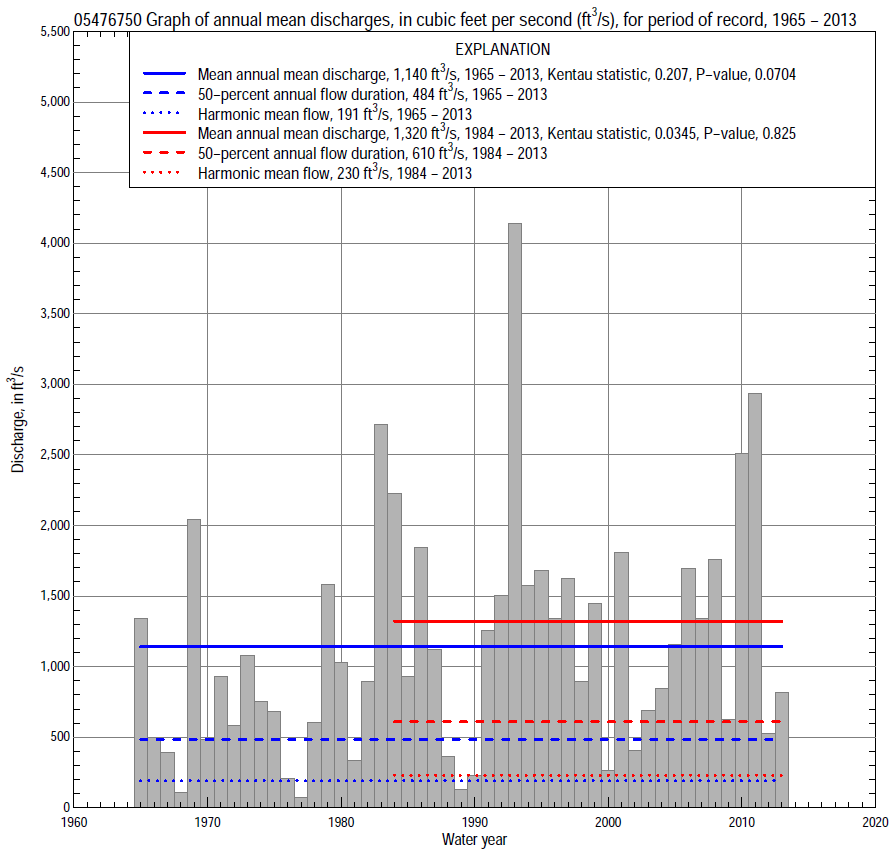 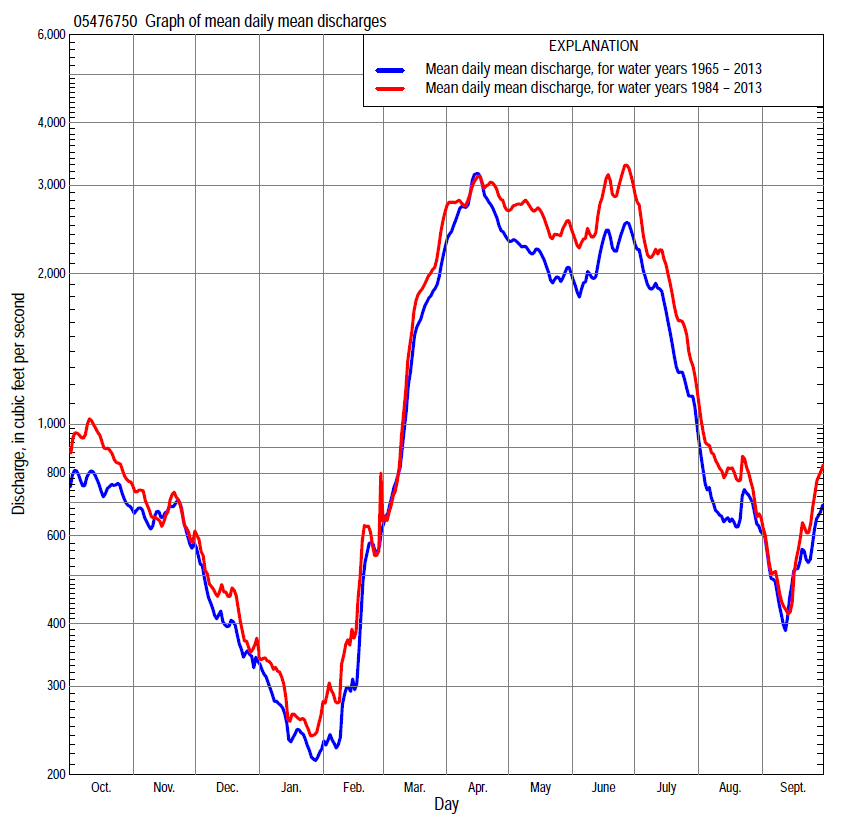 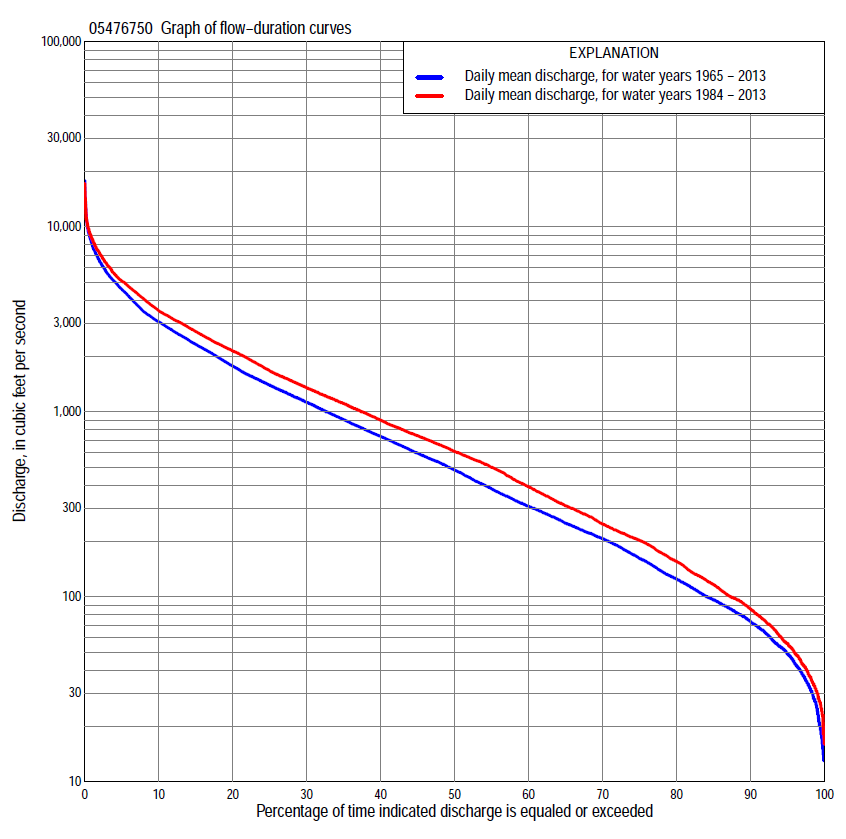 Statistics Based on the Entire Streamflow Period of RecordStatistics Based on the 1984–2013 Streamflow Period of Record05476750 Monthly and annual flow durations, based on 1965–2013 period of record (49 years)05476750 Monthly and annual flow durations, based on 1965–2013 period of record (49 years)05476750 Monthly and annual flow durations, based on 1965–2013 period of record (49 years)05476750 Monthly and annual flow durations, based on 1965–2013 period of record (49 years)05476750 Monthly and annual flow durations, based on 1965–2013 period of record (49 years)05476750 Monthly and annual flow durations, based on 1965–2013 period of record (49 years)05476750 Monthly and annual flow durations, based on 1965–2013 period of record (49 years)05476750 Monthly and annual flow durations, based on 1965–2013 period of record (49 years)05476750 Monthly and annual flow durations, based on 1965–2013 period of record (49 years)05476750 Monthly and annual flow durations, based on 1965–2013 period of record (49 years)05476750 Monthly and annual flow durations, based on 1965–2013 period of record (49 years)05476750 Monthly and annual flow durations, based on 1965–2013 period of record (49 years)05476750 Monthly and annual flow durations, based on 1965–2013 period of record (49 years)05476750 Monthly and annual flow durations, based on 1965–2013 period of record (49 years)Percentage of days discharge equaled or exceededDischarge (cubic feet per second)Discharge (cubic feet per second)Discharge (cubic feet per second)Discharge (cubic feet per second)Discharge (cubic feet per second)Annual flow durationsAnnual flow durationsPercentage of days discharge equaled or exceededOctNovDecJanFebMarAprMayJuneJulyAugSeptAnnualKentau statisticP-value99192119131839736455543527250.1460.14098263420152443917773654130320.1470.13895555439283369120116131925449490.1370.16890707860374010721824432814410774730.1550.11985809371474616139542354323814190960.1640.09880921058754552335676366883041651011250.1490.1347510412810567683207638138293701901171610.1480.1367012616113482823929749989704612201262060.1330.1816516119916699944521,1501,1601,1205492451392500.1270.202601902271941161215041,3401,3301,2506482791583080.1300.190552242852221381525801,5501,4901,3807753031783830.1480.136502583442731691856791,7601,7701,5509053322084840.1700.086453154183242002207892,0702,0201,7601,0803852375970.1700.086404245363782402529302,4602,2601,9801,2704512797350.1700.086355376624322742901,1002,9102,5102,2001,4805363269070.1850.063306547975523103361,3603,3302,7402,5001,7506224121,1200.2180.028258849336303504101,6104,0603,0802,8102,0707435501,3900.2110.033201,1701,1507234204792,1904,7203,3603,2002,4609037161,7700.2110.033151,5301,4208115257192,9305,3803,8603,8302,8801,1809562,3100.2130.031102,0301,7309676001,0003,7606,4104,5404,6903,6401,6401,3103,0600.2010.043  53,1002,2101,1507801,4105,0607,7905,4007,0105,6302,4502,3004,5900.1970.046  24,8902,7001,4909802,0006,8909,4206,5508,7708,4804,3503,3906,5200.1920.052  15,6702,9701,6801,1802,6808,56011,8007,82010,10011,8005,9504,4208,0300.1980.04605476750 Annual exceedance probability of instantaneous peak discharges, in cubic feet per second (ft3/s), based on the Weighted Independent Estimates method,05476750 Annual exceedance probability of instantaneous peak discharges, in cubic feet per second (ft3/s), based on the Weighted Independent Estimates method,05476750 Annual exceedance probability of instantaneous peak discharges, in cubic feet per second (ft3/s), based on the Weighted Independent Estimates method,05476750 Annual exceedance probability of instantaneous peak discharges, in cubic feet per second (ft3/s), based on the Weighted Independent Estimates method,05476750 Annual exceedance probability of instantaneous peak discharges, in cubic feet per second (ft3/s), based on the Weighted Independent Estimates method,Annual exceed-ance probabilityRecur-rence interval (years)Discharge (ft3/s)95-percent lower confi-dence interval (ft3/s)95-percent upper confi-dence interval (ft3/s)0.50024,9604,2505,7700.20058,4407,2409,8400.1001011,0009,28013,0000.0402514,50011,80017,7000.0205017,10013,50021,8000.01010020,00015,10026,4000.00520022,90016,70031,5000.00250026,80018,50038,800and based on the expected moments algorithm/multiple Grubbs-Beck analysis computed using a historical period length of 74 years (1940–2013)and based on the expected moments algorithm/multiple Grubbs-Beck analysis computed using a historical period length of 74 years (1940–2013)and based on the expected moments algorithm/multiple Grubbs-Beck analysis computed using a historical period length of 74 years (1940–2013)and based on the expected moments algorithm/multiple Grubbs-Beck analysis computed using a historical period length of 74 years (1940–2013)and based on the expected moments algorithm/multiple Grubbs-Beck analysis computed using a historical period length of 74 years (1940–2013)0.50024,8804,1505,7000.20058,2207,0209,7600.1001010,6008,96013,0000.0402513,70011,30017,9000.0205016,10012,90022,1000.01010018,50014,40027,1000.00520020,90015,80032,7000.00250024,10017,40041,500Kentau statisticKentau statistic0.147P-valueP-value0.065Begin yearBegin year1940End yearEnd year2013Number of peaksNumber of peaks7405476750 Annual exceedance probability of high discharges, based on 1965–2013 period of record (49 years)05476750 Annual exceedance probability of high discharges, based on 1965–2013 period of record (49 years)05476750 Annual exceedance probability of high discharges, based on 1965–2013 period of record (49 years)05476750 Annual exceedance probability of high discharges, based on 1965–2013 period of record (49 years)05476750 Annual exceedance probability of high discharges, based on 1965–2013 period of record (49 years)05476750 Annual exceedance probability of high discharges, based on 1965–2013 period of record (49 years)05476750 Annual exceedance probability of high discharges, based on 1965–2013 period of record (49 years)[ND, not determined][ND, not determined][ND, not determined][ND, not determined][ND, not determined][ND, not determined][ND, not determined]Annual exceed-ance probabilityRecur-rence interval (years)Maximum average discharge (ft3/s) for indicated number of consecutive daysMaximum average discharge (ft3/s) for indicated number of consecutive daysMaximum average discharge (ft3/s) for indicated number of consecutive daysMaximum average discharge (ft3/s) for indicated number of consecutive daysMaximum average discharge (ft3/s) for indicated number of consecutive daysAnnual exceed-ance probabilityRecur-rence interval (years)13715300.9901.01NDND4213102430.9501.05NDND9407335970.9001.11NDND1,3801,1109160.8001.25NDND2,1301,7501,4700.500       2NDND4,3703,7303,1800.200       5NDND7,8306,8505,8400.100     10NDND10,1008,9107,5600.04025NDND12,80011,3009,5500.02050NDND14,70013,00010,9000.010   100NDND16,40014,50012,1000.005   200NDND17,90015,90013,1000.002   500NDND19,80017,50014,400Kentau statisticKentau statistic0.1770.1800.1920.1790.187P-valueP-value0.0740.0690.0520.0720.05905476750 Annual nonexceedance probability of low discharges, based on April 1965 to March 2013 period of record (48 years)05476750 Annual nonexceedance probability of low discharges, based on April 1965 to March 2013 period of record (48 years)05476750 Annual nonexceedance probability of low discharges, based on April 1965 to March 2013 period of record (48 years)05476750 Annual nonexceedance probability of low discharges, based on April 1965 to March 2013 period of record (48 years)05476750 Annual nonexceedance probability of low discharges, based on April 1965 to March 2013 period of record (48 years)05476750 Annual nonexceedance probability of low discharges, based on April 1965 to March 2013 period of record (48 years)05476750 Annual nonexceedance probability of low discharges, based on April 1965 to March 2013 period of record (48 years)05476750 Annual nonexceedance probability of low discharges, based on April 1965 to March 2013 period of record (48 years)05476750 Annual nonexceedance probability of low discharges, based on April 1965 to March 2013 period of record (48 years)Annual nonexceed-ance probabilityRecur-rence interval (years)Minimum average discharge (cubic feet per second)                                                                                    for indicated number of consecutive daysMinimum average discharge (cubic feet per second)                                                                                    for indicated number of consecutive daysMinimum average discharge (cubic feet per second)                                                                                    for indicated number of consecutive daysMinimum average discharge (cubic feet per second)                                                                                    for indicated number of consecutive daysMinimum average discharge (cubic feet per second)                                                                                    for indicated number of consecutive daysMinimum average discharge (cubic feet per second)                                                                                    for indicated number of consecutive daysMinimum average discharge (cubic feet per second)                                                                                    for indicated number of consecutive daysMinimum average discharge (cubic feet per second)                                                                                    for indicated number of consecutive daysMinimum average discharge (cubic feet per second)                                                                                    for indicated number of consecutive daysAnnual nonexceed-ance probabilityRecur-rence interval (years)137143060901201830.011009.910111112131415180.02     50                1314141516171921250.05     20                1920212224273135410.10 10                2728303134394653630.20   5                40424447516174871040.50   2                838791981101371742142690.801.251661711791942252933895006640.901.112342412512733214275787631,0500.961.043353413563864616278691,1801,6800.981.024194254424805797971,1201,5502,2800.991.015115165355807069831,4001,9702,970Kentau statisticKentau statistic0.1460.1540.1500.1670.1470.1420.1420.1630.165P-valueP-value0.1450.1240.1350.0970.1430.1580.1580.1040.10005476750 Annual nonexceedance probability of seasonal low discharges, based on October 1964 to September 2013 period of record (49 years)05476750 Annual nonexceedance probability of seasonal low discharges, based on October 1964 to September 2013 period of record (49 years)05476750 Annual nonexceedance probability of seasonal low discharges, based on October 1964 to September 2013 period of record (49 years)05476750 Annual nonexceedance probability of seasonal low discharges, based on October 1964 to September 2013 period of record (49 years)05476750 Annual nonexceedance probability of seasonal low discharges, based on October 1964 to September 2013 period of record (49 years)05476750 Annual nonexceedance probability of seasonal low discharges, based on October 1964 to September 2013 period of record (49 years)05476750 Annual nonexceedance probability of seasonal low discharges, based on October 1964 to September 2013 period of record (49 years)05476750 Annual nonexceedance probability of seasonal low discharges, based on October 1964 to September 2013 period of record (49 years)05476750 Annual nonexceedance probability of seasonal low discharges, based on October 1964 to September 2013 period of record (49 years)05476750 Annual nonexceedance probability of seasonal low discharges, based on October 1964 to September 2013 period of record (49 years)05476750 Annual nonexceedance probability of seasonal low discharges, based on October 1964 to September 2013 period of record (49 years)Annual nonexceed-ance probabilityRecur-rence interval (years)Minimum average discharge (cubic feet per second)                                                                          for indicated number of consecutive daysMinimum average discharge (cubic feet per second)                                                                          for indicated number of consecutive daysMinimum average discharge (cubic feet per second)                                                                          for indicated number of consecutive daysMinimum average discharge (cubic feet per second)                                                                          for indicated number of consecutive daysMinimum average discharge (cubic feet per second)                                                                          for indicated number of consecutive daysMinimum average discharge (cubic feet per second)                                                                          for indicated number of consecutive daysMinimum average discharge (cubic feet per second)                                                                          for indicated number of consecutive daysMinimum average discharge (cubic feet per second)                                                                          for indicated number of consecutive daysMinimum average discharge (cubic feet per second)                                                                          for indicated number of consecutive daysAnnual nonexceed-ance probabilityRecur-rence interval (years)171430171430January-February-MarchJanuary-February-MarchJanuary-February-MarchJanuary-February-MarchApril-May-JuneApril-May-JuneApril-May-JuneApril-May-June0.01  1009.6111112182629370.02    50               13141516294147590.05    20               202122246079911160.10    10               293132351071351582030.20      5               454851562042462903750.50      2             1041101171315906717971,0300.801.25             2302462603011,3801,5201,8002,2800.901.11            3443703914601,9802,1902,5603,2200.961.04            5225685997172,7503,0703,5404,3900.981.02           6807477869533,3203,7304,2605,2300.991.01           8599531,0001,2303,8504,3704,9406,020Kentau statisticKentau statistic0.1460.1570.1550.1390.2230.2130.1960.223P-valueP-value0.1400.1130.1190.1600.0240.0320.0470.024July-August-SeptemberJuly-August-SeptemberJuly-August-SeptemberJuly-August-SeptemberOctober-November-DecemberOctober-November-DecemberOctober-November-DecemberOctober-November-December0.01  10024293136121315170.02    5028333642161821240.05    2037424654242933380.10    1047535869364349560.20      566737996566877910.50      21321441581941301581792200.801.252933223554432903524005130.901.114645155717144335245987850.961.047828849881,2406587929051,2200.981.021,1201,2801,4401,8008561,0301,1801,6200.991.011,5501,8202,0602,5601,0801,2901,4802,070Kentau statisticKentau statistic0.1040.0850.0920.1110.0830.0900.0540.085P-valueP-value0.2970.3930.3560.2660.4030.3650.5870.39305476750 Monthly and annual flow durations, based on 1984–2013 period of record (30 years)05476750 Monthly and annual flow durations, based on 1984–2013 period of record (30 years)05476750 Monthly and annual flow durations, based on 1984–2013 period of record (30 years)05476750 Monthly and annual flow durations, based on 1984–2013 period of record (30 years)05476750 Monthly and annual flow durations, based on 1984–2013 period of record (30 years)05476750 Monthly and annual flow durations, based on 1984–2013 period of record (30 years)05476750 Monthly and annual flow durations, based on 1984–2013 period of record (30 years)05476750 Monthly and annual flow durations, based on 1984–2013 period of record (30 years)05476750 Monthly and annual flow durations, based on 1984–2013 period of record (30 years)05476750 Monthly and annual flow durations, based on 1984–2013 period of record (30 years)05476750 Monthly and annual flow durations, based on 1984–2013 period of record (30 years)05476750 Monthly and annual flow durations, based on 1984–2013 period of record (30 years)05476750 Monthly and annual flow durations, based on 1984–2013 period of record (30 years)05476750 Monthly and annual flow durations, based on 1984–2013 period of record (30 years)Percentage of days discharge equaled or exceededDischarge (cubic feet per second)Discharge (cubic feet per second)Discharge (cubic feet per second)Discharge (cubic feet per second)Discharge (cubic feet per second)Annual flow durationsAnnual flow durationsPercentage of days discharge equaled or exceededOctNovDecJanFebMarAprMayJuneJulyAugSeptAnnualKentau statisticP-value99293620182440906110274482830-0.0340.80398374128252746969812988534637-0.0370.78995577142323586117227353114695756-0.0370.7899073846343421362994775912201338686-0.0070.972858696765250227434821746321184106116-0.0140.92980991079761653317011,070915415224122155-0.0480.7217511213212875863978571,2501,090539254133202-0.0460.73570141158164981174551,1101,3801,230647282149247-0.0390.775651612011981321415041,3101,5601,410778305164310-0.0370.789601862272211601805801,5601,8001,650962338180393-0.0180.901552153253012002096651,9002,0101,8601,140388204500-0.0090.957502544843802322397832,2502,2302,1101,2904522306100.0160.915453585684302702608802,6202,4302,3001,4905202607420.0230.872404886715203002901,0503,0702,7002,5601,7106012949000.0050.986356407856003253401,3303,3303,0102,8401,9806953471,110-0.0090.957309328766503603991,4903,7703,2703,2002,2508035001,3500.0250.858251,1701,0107154134941,7804,3903,6003,5702,5009406331,6600.0160.915201,4401,2007674906902,4105,0104,0304,1402,8001,1708222,1300.0160.915151,8001,4408405418783,0105,8204,5704,8003,1601,4901,0602,7100.0440.748102,6101,6409846131,1703,8406,6605,2006,1004,0401,9601,3703,5200.0570.669  53,7802,0401,1007521,5205,3307,6506,0908,1706,0302,7002,4005,0900.0710.592  25,6002,2601,2409502,0708,2308,8207,1909,74010,2004,5103,5007,1900.0640.630  16,9602,5301,3609832,3909,4109,4208,41010,80013,7005,6404,4208,5700.0940.47505476750 Annual exceedance probability of high discharges, based on 1984–2013 period of record (30 years)05476750 Annual exceedance probability of high discharges, based on 1984–2013 period of record (30 years)05476750 Annual exceedance probability of high discharges, based on 1984–2013 period of record (30 years)05476750 Annual exceedance probability of high discharges, based on 1984–2013 period of record (30 years)05476750 Annual exceedance probability of high discharges, based on 1984–2013 period of record (30 years)05476750 Annual exceedance probability of high discharges, based on 1984–2013 period of record (30 years)05476750 Annual exceedance probability of high discharges, based on 1984–2013 period of record (30 years)Annual exceed-ance probabilityRecur-rence interval (years)Maximum average discharge (ft3/s) for indicated number of consecutive daysMaximum average discharge (ft3/s) for indicated number of consecutive daysMaximum average discharge (ft3/s) for indicated number of consecutive daysMaximum average discharge (ft3/s) for indicated number of consecutive daysMaximum average discharge (ft3/s) for indicated number of consecutive daysAnnual exceed-ance probabilityRecur-rence interval (years)13715300.9901.019138126885134100.9501.051,7201,5901,3901,1108950.9001.112,3302,1901,9401,6001,3000.8001.253,2803,1202,8102,3901,9600.500       25,7805,5905,1404,5303,8100.200       59,1608,9008,2807,4206,4300.100     1011,20010,90010,1009,1008,0100.040     2513,50013,00012,20010,9009,7700.020     5015,10014,40013,50012,00010,9000.010   10016,50015,60014,60013,00011,9000.005   20017,70016,70015,70013,80012,8000.002   50019,20018,00016,80014,70013,800Kentau statisticKentau statistic0.0900.0850.0850.0390.076P-valueP-value0.4980.5210.5210.7750.56805476750 Annual nonexceedance probability of low discharges, based on April 1983 to March 2013 period of record (30 years)05476750 Annual nonexceedance probability of low discharges, based on April 1983 to March 2013 period of record (30 years)05476750 Annual nonexceedance probability of low discharges, based on April 1983 to March 2013 period of record (30 years)05476750 Annual nonexceedance probability of low discharges, based on April 1983 to March 2013 period of record (30 years)05476750 Annual nonexceedance probability of low discharges, based on April 1983 to March 2013 period of record (30 years)05476750 Annual nonexceedance probability of low discharges, based on April 1983 to March 2013 period of record (30 years)05476750 Annual nonexceedance probability of low discharges, based on April 1983 to March 2013 period of record (30 years)05476750 Annual nonexceedance probability of low discharges, based on April 1983 to March 2013 period of record (30 years)05476750 Annual nonexceedance probability of low discharges, based on April 1983 to March 2013 period of record (30 years)Annual nonexceed-ance probabilityRecur-rence interval (years)Minimum average discharge (cubic feet per second)                                                                                    for indicated number of consecutive daysMinimum average discharge (cubic feet per second)                                                                                    for indicated number of consecutive daysMinimum average discharge (cubic feet per second)                                                                                    for indicated number of consecutive daysMinimum average discharge (cubic feet per second)                                                                                    for indicated number of consecutive daysMinimum average discharge (cubic feet per second)                                                                                    for indicated number of consecutive daysMinimum average discharge (cubic feet per second)                                                                                    for indicated number of consecutive daysMinimum average discharge (cubic feet per second)                                                                                    for indicated number of consecutive daysMinimum average discharge (cubic feet per second)                                                                                    for indicated number of consecutive daysMinimum average discharge (cubic feet per second)                                                                                    for indicated number of consecutive daysAnnual nonexceed-ance probabilityRecur-rence interval (years)137143060901201830.01        1001112131313141618200.02     501516171818202326290.05         202324262729333843490.10103335373942495867770.20  5505355596578941111310.50  21051091131231371722162683380.801.251982042142322653384465828030.901.112682742893133624626228381,2200.961.043603663884214906248621,2001,8700.981.024294354645025897461,0501,4902,4200.991.014995045405846888671,2301,8003,040Kentau statisticKentau statistic-0.110-0.099-0.101-0.067-0.048-0.021-0.0300.0070.011P-valueP-value0.4020.4540.4430.6170.7210.8870.8300.9720.94305476750 Annual nonexceedance probability of seasonal low discharges, based on October 1983 to September 2013 period of record (30 years)05476750 Annual nonexceedance probability of seasonal low discharges, based on October 1983 to September 2013 period of record (30 years)05476750 Annual nonexceedance probability of seasonal low discharges, based on October 1983 to September 2013 period of record (30 years)05476750 Annual nonexceedance probability of seasonal low discharges, based on October 1983 to September 2013 period of record (30 years)05476750 Annual nonexceedance probability of seasonal low discharges, based on October 1983 to September 2013 period of record (30 years)05476750 Annual nonexceedance probability of seasonal low discharges, based on October 1983 to September 2013 period of record (30 years)05476750 Annual nonexceedance probability of seasonal low discharges, based on October 1983 to September 2013 period of record (30 years)05476750 Annual nonexceedance probability of seasonal low discharges, based on October 1983 to September 2013 period of record (30 years)05476750 Annual nonexceedance probability of seasonal low discharges, based on October 1983 to September 2013 period of record (30 years)05476750 Annual nonexceedance probability of seasonal low discharges, based on October 1983 to September 2013 period of record (30 years)05476750 Annual nonexceedance probability of seasonal low discharges, based on October 1983 to September 2013 period of record (30 years)Annual nonexceed-ance probabilityRecur-rence interval (years)Minimum average discharge (cubic feet per second)                                                                          for indicated number of consecutive daysMinimum average discharge (cubic feet per second)                                                                          for indicated number of consecutive daysMinimum average discharge (cubic feet per second)                                                                          for indicated number of consecutive daysMinimum average discharge (cubic feet per second)                                                                          for indicated number of consecutive daysMinimum average discharge (cubic feet per second)                                                                          for indicated number of consecutive daysMinimum average discharge (cubic feet per second)                                                                          for indicated number of consecutive daysMinimum average discharge (cubic feet per second)                                                                          for indicated number of consecutive daysMinimum average discharge (cubic feet per second)                                                                          for indicated number of consecutive daysMinimum average discharge (cubic feet per second)                                                                          for indicated number of consecutive daysAnnual nonexceed-ance probabilityRecur-rence interval (years)171430171430January-February-MarchJanuary-February-MarchJanuary-February-MarchJanuary-February-MarchApril-May-JuneApril-May-JuneApril-May-JuneApril-May-June0.01       10010111213172933450.02   5014161618304855750.05   202325262968961131520.10        10353739431321702002710.20 5565963692683203775070.50 21291381461618138911,0401,3700.801.252803033183571,8301,9802,2902,8800.901.114074454665292,5102,7803,1803,8800.961.045936586877903,2803,7604,2605,0300.981.027488408741,0103,7704,4504,9905,7700.991.019151,0401,0801,2604,1905,0805,6606,420Kentau statisticKentau statistic0.0160.0230.0210.0250.0300.0160.0140.039P-valueP-value0.9150.8720.8870.8580.8300.9150.9290.775July-August-SeptemberJuly-August-SeptemberJuly-August-SeptemberJuly-August-SeptemberOctober-November-DecemberOctober-November-DecemberOctober-November-DecemberOctober-November-December0.01       10026323645121316180.02   5031374151171922260.05   2040475265273136420.10        1052596681414854650.20 57381901116678871060.50 21521641792221511832022540.801.253473784115123143834315590.901.115596186728424445416208170.961.049611,0901,1901,5006267598911,1900.981.021,3901,6101,7502,2407729291,1101,5100.991.011,9602,3202,5403,2609221,1001,3501,840Kentau statisticKentau statistic-0.179-0.195-0.195-0.154-0.076-0.053-0.090-0.034P-valueP-value0.1690.1340.1340.2390.5680.6950.4980.803